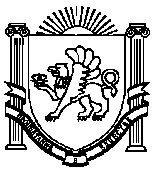                                                        РЕСПУБЛИКА КРЫМ НИЖНЕГОРСКИЙ  РАЙОНАДМИНИСТРАЦИЯ ИЗОБИЛЬНЕНКСКОГО СЕЛЬСКОГО ПОСЕЛЕНИЯПОСТАНОВЛЕНИЕ05.10.2022 г.                     с.Изобильное                                     № 101О внесении изменений  в постановлениеАдминистрации Изобильненского сельского поселения от 17.02.2022 № 16«Об утверждении плана-графикаперехода на предоставление муниципальных услуг в электронномвиде в 2022 году»      В соответствии с Федеральным законом от 06.10.2003 № 131-Ф3 «Об общих принципах организации местного самоуправления в Российской Федерации», Федеральным законом от 27.07.2010№210-ФЗ «Об организации предоставления государственных и муниципальных услуг», статьей 10 Закона Республики Крым от 21.08.2014 № 54-ЗРК «Об основах местного самоуправления  в Республике Крым», стаьей 3 распоряжения Совета Министров Республики Крым от 20.01.2022 № 59-р «О некоторых вопросах, связанных с переходом на предоставление государственных и муниципальных услуг в электронном виде в 2022 году» с изменениями, внесёнными распоряжением №1466-р от 28.09.2022 года, Уставом муниципального образования Изобильненское сельское поселение Нижнегорского района Республики Крым, администрация Изобильненского сельского поселенияНижнегорского района Республики Крым ПОСТАНОВЛЯЕТ:1. Внести в постановление от 17.02.2022 № 16 «Об утверждении плана-графика перехода на предоставление муниципальных услуг в электронном виде в 2022 году» следующие изменения:         1.1 Приложение к постановлению изложить в новой редакции:«Приложение к постановлениюадминистрации Изобильненского  сельского поселения№ от 04.10.2022г.Приложение к постановлениюадминистрации Изобильненского сельского поселения№ 101 от 05.10.2022г.».2. Опубликовать (обнародовать) данное постановление путем размещения его на информационном стенде в здании администрации Изобильненского сельского поселения Нижнегорского района Республики Крым по адресу: с. Изобильное пер.Центральный,15 и официальном сайте администрации сельского поселения izobilnoe-sp.ru.3. Настоящее постановление вступает в силу со дня его  опубликования (обнародования).4. Контроль за  исполнением настоящего постановления оставляю за собой.Председатель Изобильненскогосельского совета - глава администрации Изобильненского сельского поселения                                                                                                   Назарова Л.Г.     №Наименование Наименование Наименование Наименование Наименование Наименование Наименование Ответственный исполнительДата завершенияп/пмуниципальной услугимуниципальной услугимуниципальной услугимуниципальной услугимуниципальной услугимуниципальной услугимуниципальной услуги(исполнительный органработ по переводуместного самоуправлениямуниципальноймуниципального образованияуслуги вв Республике Крым электронный вид2022 год1.Выдача архивных справок, архивных выписок и архивных копий по социально-правовым вопросамВыдача архивных справок, архивных выписок и архивных копий по социально-правовым вопросамВыдача архивных справок, архивных выписок и архивных копий по социально-правовым вопросамВыдача архивных справок, архивных выписок и архивных копий по социально-правовым вопросамВыдача архивных справок, архивных выписок и архивных копий по социально-правовым вопросамВыдача архивных справок, архивных выписок и архивных копий по социально-правовым вопросамВыдача архивных справок, архивных выписок и архивных копий по социально-правовым вопросамВыдача архивных справок, архивных выписок и архивных копий по социально-правовым вопросамАдминистрация Изобильненского сельского поселенияII квартал 2022 года2.Выдача  выписок  из  похозяйственных  книг  и справок по социально-бытовым вопросамВыдача  выписок  из  похозяйственных  книг  и справок по социально-бытовым вопросамВыдача  выписок  из  похозяйственных  книг  и справок по социально-бытовым вопросамВыдача  выписок  из  похозяйственных  книг  и справок по социально-бытовым вопросамВыдача  выписок  из  похозяйственных  книг  и справок по социально-бытовым вопросамВыдача  выписок  из  похозяйственных  книг  и справок по социально-бытовым вопросамВыдача  выписок  из  похозяйственных  книг  и справок по социально-бытовым вопросамВыдача  выписок  из  похозяйственных  книг  и справок по социально-бытовым вопросамАдминистрация Изобильненского сельского поселенияIII квартал 2022 года3.Заключение, расторжение, изменение договора социального найма жилого помещенияЗаключение, расторжение, изменение договора социального найма жилого помещенияЗаключение, расторжение, изменение договора социального найма жилого помещенияЗаключение, расторжение, изменение договора социального найма жилого помещенияЗаключение, расторжение, изменение договора социального найма жилого помещенияЗаключение, расторжение, изменение договора социального найма жилого помещенияЗаключение, расторжение, изменение договора социального найма жилого помещенияЗаключение, расторжение, изменение договора социального найма жилого помещенияАдминистрация Изобильненского сельского поселенияIII квартал 2022 года4.Выдача копий нормативных правовых актов администрации, находящихся на храненииВыдача копий нормативных правовых актов администрации, находящихся на храненииВыдача копий нормативных правовых актов администрации, находящихся на храненииВыдача копий нормативных правовых актов администрации, находящихся на храненииВыдача копий нормативных правовых актов администрации, находящихся на храненииВыдача копий нормативных правовых актов администрации, находящихся на храненииВыдача копий нормативных правовых актов администрации, находящихся на храненииВыдача копий нормативных правовых актов администрации, находящихся на храненииАдминистрация Изобильненского сельского поселенияIV квартал 2022 года5.Предоставление в собственность, аренду, постоянное (бессрочное) пользование, безвозмездное пользование земельных участков, находящихся в муниципальной собственности, без проведения торгов.Предоставление в собственность, аренду, постоянное (бессрочное) пользование, безвозмездное пользование земельных участков, находящихся в муниципальной собственности, без проведения торгов.Предоставление в собственность, аренду, постоянное (бессрочное) пользование, безвозмездное пользование земельных участков, находящихся в муниципальной собственности, без проведения торгов.Предоставление в собственность, аренду, постоянное (бессрочное) пользование, безвозмездное пользование земельных участков, находящихся в муниципальной собственности, без проведения торгов.Предоставление в собственность, аренду, постоянное (бессрочное) пользование, безвозмездное пользование земельных участков, находящихся в муниципальной собственности, без проведения торгов.Предоставление в собственность, аренду, постоянное (бессрочное) пользование, безвозмездное пользование земельных участков, находящихся в муниципальной собственности, без проведения торгов.Предоставление в собственность, аренду, постоянное (бессрочное) пользование, безвозмездное пользование земельных участков, находящихся в муниципальной собственности, без проведения торгов.Предоставление в собственность, аренду, постоянное (бессрочное) пользование, безвозмездное пользование земельных участков, находящихся в муниципальной собственности, без проведения торгов.Администрация Изобильненского сельского поселенияIV квартал 2022 года6.Переоформление  прав или завершение  офрмления прав на земельные участки на территории муниципального образования.Переоформление  прав или завершение  офрмления прав на земельные участки на территории муниципального образования.Переоформление  прав или завершение  офрмления прав на земельные участки на территории муниципального образования.Переоформление  прав или завершение  офрмления прав на земельные участки на территории муниципального образования.Переоформление  прав или завершение  офрмления прав на земельные участки на территории муниципального образования.Переоформление  прав или завершение  офрмления прав на земельные участки на территории муниципального образования.Переоформление  прав или завершение  офрмления прав на земельные участки на территории муниципального образования.Переоформление  прав или завершение  офрмления прав на земельные участки на территории муниципального образования.Администрация Изобильненского сельского поселенияIV квартал 2022 года7.Постановка граждан на учёт в качестве лиц, имеющих право на предоставление земельных участков в собственность бесплатно.Постановка граждан на учёт в качестве лиц, имеющих право на предоставление земельных участков в собственность бесплатно.Постановка граждан на учёт в качестве лиц, имеющих право на предоставление земельных участков в собственность бесплатно.Постановка граждан на учёт в качестве лиц, имеющих право на предоставление земельных участков в собственность бесплатно.Постановка граждан на учёт в качестве лиц, имеющих право на предоставление земельных участков в собственность бесплатно.Постановка граждан на учёт в качестве лиц, имеющих право на предоставление земельных участков в собственность бесплатно.Постановка граждан на учёт в качестве лиц, имеющих право на предоставление земельных участков в собственность бесплатно.Постановка граждан на учёт в качестве лиц, имеющих право на предоставление земельных участков в собственность бесплатно.Администрация Изобильненского сельского поселенияIV квартал 2022 года